Booking Form for Dragons’ Den ~ Spring 2 2019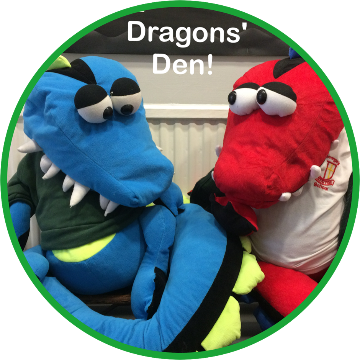 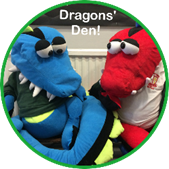 Please tick the boxes for the sessions requiredChild’s name ______________________(one per child please)Booking Form for Dragons’ Den ~ Spring 2 2019Please tick the boxes for the sessions requiredChild’s name ______________________(one per child please)Booking Form for Dragons’ Den ~ Spring 2 2019Please tick the boxes for the sessions requiredChild’s name ______________________(one per child please)Booking Form for Dragons’ Den ~ Spring 2 2019Please tick the boxes for the sessions requiredChild’s name ______________________(one per child please)Booking Form for Dragons’ Den ~ Spring 2 2019Please tick the boxes for the sessions requiredChild’s name ______________________(one per child please)Booking Form for Dragons’ Den ~ Spring 2 2019Please tick the boxes for the sessions requiredChild’s name ______________________(one per child please)Booking Form for Dragons’ Den ~ Spring 2 2019Please tick the boxes for the sessions requiredChild’s name ______________________(one per child please)Booking Form for Dragons’ Den ~ Spring 2 2019Please tick the boxes for the sessions requiredChild’s name ______________________(one per child please)Booking Form for Dragons’ Den ~ Spring 2 2019Please tick the boxes for the sessions requiredChild’s name ______________________(one per child please)Booking Form for Dragons’ Den ~ Spring 2 2019Please tick the boxes for the sessions requiredChild’s name ______________________(one per child please)MonBreakfastMonAfter schoolTuesBreakfastTues After schoolWedBreakfastWedAfter SchoolThursBreakfastThursAfterSchoolFriBreakfastFriAfterSchool4/3/1911/3/1918/3/1925/3/191/4/198/4/19